1. MotivateWhen did you think you had lost something only to discover it was never lost to begin with? car keys were in the purse/pocketglasses were on my headlooking for the car in the parking lot … actually I had driven the truckmy wallet was not lost, it was in the pocket of slacks hanging in the closetmy cell phone was not lost, one of the kids was playing a game on itthe kid’s bicycle was not lost, his friend had borrowed itlawn mower not stolen, we remember loaning it to a neighbor at the end of last seasonTV remote not lost, someone had set it right there on the TV stand, with the TVpet dog not run away, found sleeping on parents bed2. TransitionThe disciples were beginning to fear the loss of their leader, Jesus.Jesus now tells them He will be with them in a different way.The Holy Spirit would come to guide them, empower them,  convict them of sin and point to the truth of salvation. 3. Bible Study3.1 Jesus Sends the Holy SpiritListen for who testifies.John 15:26-27 (NIV)   "When the Counselor comes, whom I will send to you from the Father, the Spirit of truth who goes out from the Father, he will testify about me. 27  And you also must testify, for you have been with me from the beginning.What did Jesus reaffirm to the disciples? He would send the Holy Spiritthe Spirit of TruthHe will come from God the FatherHe will testify about JesusHow is the truth of the union of the Trinity, the Father, Son, and Spirit seen in verse 26?Jesus is sending the SpiritThe Spirit, the Counselor will comeThe Spirit comes from the Father Why do you think it is important that Jesus called Him the “Spirit of Truth?”truth is that which aligns with realityit is true in all situations, for all peoplethere are many ideas and religious concepts floating around out there which do not align with realityGod’s Spirit will make sure we are aware of reality, of Spiritual TruthThe Greek word used for counselor has to do with one who “comes along side.” When you hire a counselor, what kind of service do you anticipate?  How will they come alongside?give good advicebe with you in a stressful or complicated situationbe an expert in the field for which he/she counselsrepresent you before others (in court, in a business deal, in a legal proceeding)help you solve problems (financial, marital, legal, academic, etc.)What are ways in which the Holy Spirit testifies/witnesses about Christ?He is the Spirit of Truth  (the Spirit of the Truth, much more than someone who hands out “truisms” )He reveals the TruthHe gives enlightenment and understanding concerning Scriptures we read and hearHe empowers believers to communicate the Truth of the Gospel messageWhat does this have to do with Jesus instruction in verse 27?believers must also testify about Jesusthe Holy Spirit will testify of Jesus to us, we testify of Jesus to othersGod’s Spirit will also testify/speak through believersHe will bring to our minds words of encouragement and challengeWhen we share the Truth of God’s message, the Holy Spirit does the convicting, the convincing of the one who hears the messageit’s not up to us to convince someone about the Gospel message … we are merely the communicators … the Counselor is the one who convincesIn what ways does the Holy Spirit enable us to be witnesses?boldnessbrings verses to our minds as we communicategives us help as we preparegives us compassion/empathy for the lostprompts us to speak up to someone who is ready to hearsets up “divine appointments”3.2 The Spirit Convicts/Convinces of SinListen for the convincing work of the Spirit.John 16:7-11 (NIV)   But I tell you the truth: It is for your good that I am going away. Unless I go away, the Counselor will not come to you; but if I go, I will send him to you. 8  When he comes, he will convict the world of guilt in regard to sin and righteousness and judgment: 9  in regard to sin, because men do not believe in me; 10  in regard to righteousness, because I am going to the Father, where you can see me no longer; 11  and in regard to judgment, because the prince of this world now stands condemned.What advantage would come to the disciples only if Jesus went away to the Father?  What did Christ’s going away have to do with the coming of the Holy Spirit?Jesus had limited Himself physically to the dimensions of time and spaceHe could only be in one place at a timeWhen God the Son left the world (left time and space) and returned to Heaven, then God, in the person of the Holy Spirit would come and live within the lives of believersThe Holy Spirit (because He is Spirit) would not be limited to time and spaceGod can be present in the lives of all believers everywhere at the same timeWhat work of the Holy Spirit does Jesus introduce and what are the three areas to which it is applied?Convict/convince the world of sinthe sin of unbeliefConvince of righteousnessonly through the Holy Spirit’s work in our lives can we live lives of righteousnesswe live righteously as a result of our salvation, not to earn salvationConvince of judgmentSatan is already judged, condemnedhe is a defeated enemywe are set free from his powerWhat are some ways the Holy Spirit helps us recognize our sins? through Scripturethrough preaching and teachingthrough the sowing and reaping principlewhen we act sinfully, there are often consequencesthe Spirit points out to us that these problems are the result of our bad choicesWhy is it a positive thing to be convicted of your sin?then we are convinced that we must deal with the problemwe must confess, repent, receive forgivenessthen we can be set free from the load of guiltwe also learn we can be set free from the power of sin – through the work of the Holy Spirit in our lives3.3 The Holy Spirit Guides to TruthListen for how Jesus is glorified.John 16:12-15 (NIV)  "I have much more to say to you, more than you can now bear. 13  But when he, the Spirit of truth, comes, he will guide you into all truth. He will not speak on his own; he will speak only what he hears, and he will tell you what is yet to come. 14  He will bring glory to me by taking from what is mine and making it known to you. 15  All that belongs to the Father is mine. That is why I said the Spirit will take from what is mine and make it known to you.What work of the Spirit does Jesus identify in verse 13? He comesHe guides us into all TruthHe speaks to us the messages of what He hearsWhose message does the Spirit declare and to whom does He bring glory? the source of the messages is God the FatherHe brings glory to God the Son, to JesusHe reminds us of Jesus’ teachingsHe brings to our thoughts the Truth of what Jesus saidHe impresses upon us the teaching of God’s WordWhat are some obstacles that can prevent us from clearly hearing from the Holy Spirit? when we repeatedly reject the convincing work of the Spirit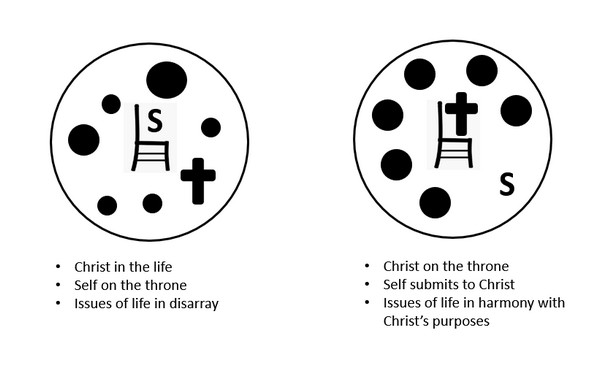 easier and easier to ignore what He is speaking to uswhen you neglect the reading, study of God’s Wordwhen you stay away from worship and preaching of God’s Truthfill your mind with worldly amusementswhen we are too busy to spend time with Godwe take control of our own lives Verse 14 speaks of the Spirit’s task to glorify Jesus.  Why is it so important that the Spirit always points to Jesus?some folks might over emphasize the Gifts of the Spirit … it is Jesus’ work of redemption that is importantJesus was God who came as man … who died for us and rose again … these are the main Truths of Scripturewe have lots of other influences in our lives that want to take our focus off of Jesus – the Spirit maintains that focus on HimApplication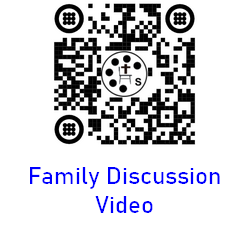 Think. When has the Holy Spirit provided specific guidance for you? Recall the details of that event and then thank Him for speaking truth into your life.Decide. Hearing the voice of the Holy Spirit above all the other voices that call out to you is a necessity. Decide today to investigate the many biblical ways the Holy Spirit can speak.Act. We’re all a work in process, being shaped more and more into the image of Christ. Maybe there’s an area of your life that needs a course correction.You know what area it is because the Holy Spirit has told you, perhaps repeatedly.Confess your sin and form an action plan to be more faithful in that area of your life. 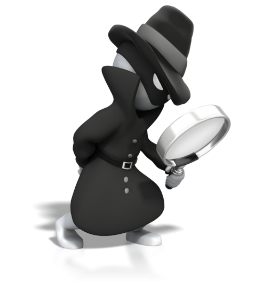 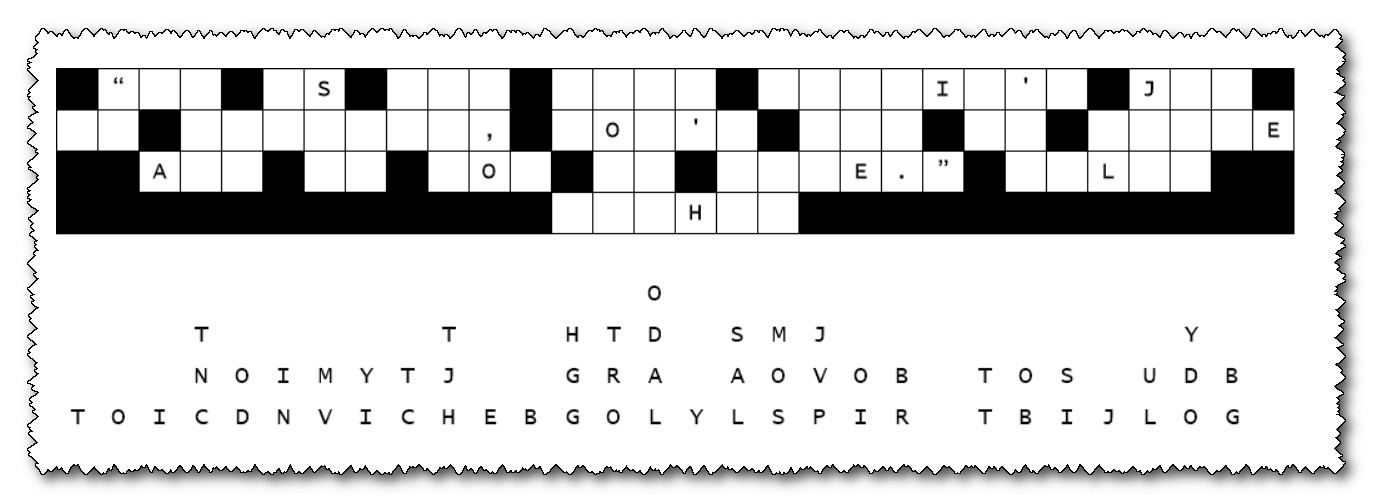 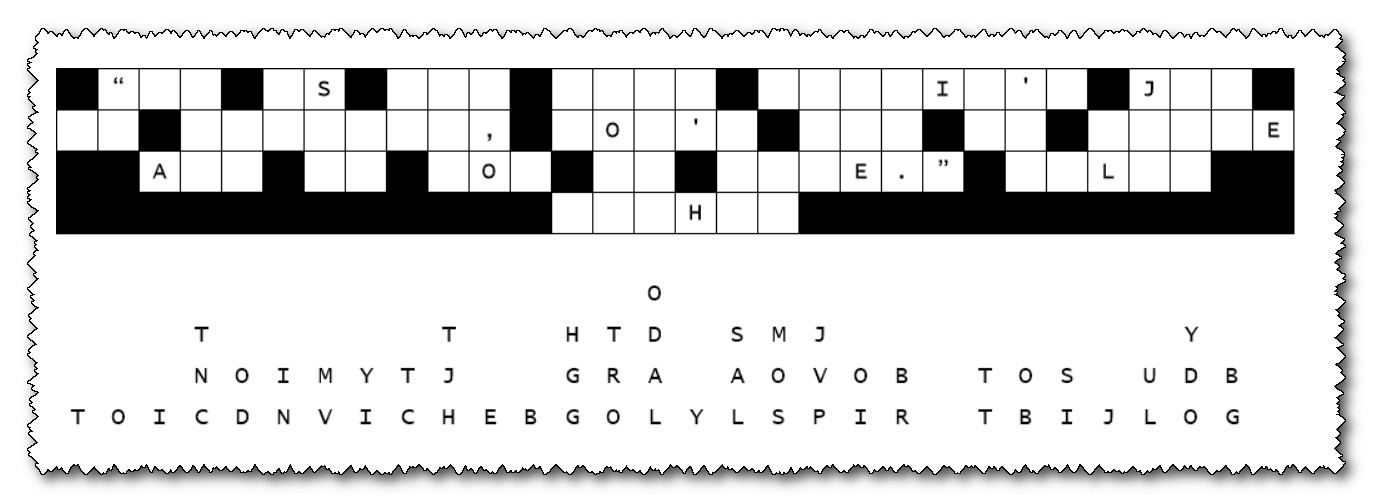 